© Hawlfraint y Goron (cyf: LR/HO) 08/18Cofrestrfa Tir EFCais am forgais digidol a neilltuo cyfeirnod swyddogol e-MD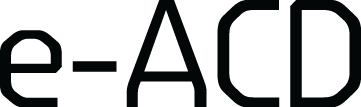 1Yr wyf i [rhowch enw  o [enw’r Cwmni], yn gweithredu o dan awdurdod y rhoddwr benthyg y cyfeirir ato isod, yn gwneud cais i Gofrestrfa Tir EF greu a chymeradwyo morgais digidol, y mae’r manylion ar ei gyfer i’w gweld isod, a neilltuo cyfeirnod e-MD.Rhowch fanylion cysylltu’r rhoddwr benthyg at ddiben y cais hwn.2Enw’r rhoddwr benthyg: [nodwch yma]Cyfeiriad ebost: [nodwch yma]Rhif cysylltu dros y ffôn: [nodwch yma]2Enw’r rhoddwr benthyg: [nodwch yma]Cyfeiriad ebost: [nodwch yma]Rhif cysylltu dros y ffôn: [nodwch yma]Cwblhewch fel y bo’n briodol os yw’r rhoddwr benthyg yn gwmni. Hefyd, ar gyfer cwmni tramor, oni bai bod trefniadau wedi’u gwneud gyda Chofrestrfa Tir EF, cyflwynwch gopi ardystiedig o’r cyfansoddiad yn Gymraeg neu Saesneg, neu dystiolaeth arall a ganiateir gan reol 183 o Reolau Cofrestru Tir 2003.Rhaid i roddwr benthyg roi ei enw cyfreithiol yn union fel y’i cofrestrwyd yn Nhŷ’r Cwmnïau neu os yw’r rhoddwr benthyg yn gwmni tramor o fewn ystyr Deddf Cwmnïau 2006, yr enw cyfreithiol llawn fel y’i cofrestrwyd yn nhiriogaeth ei gorffori.3Manylion corffori’r rhoddwr benthygRhif cofrestru’r cwmniAr gyfer cwmnïau corfforedig yn y DU/Cymdeithasau CofrestredigRhif Tŷ’r Cwmnïau neu Gofrestr Gyhoeddus Cwmnïau Cydfuddiannol gan gynnwys unrhyw ragddodiad neu ôl-ddodiad: [nodwch yma os yw’n gymwys]Ar gyfer cwmnïau tramor	Ar gyfer cwmnïau tramor rhowch diriogaeth ei gorffori e.e. Ynys Jersey neu Dalaith Efrog Newydd, U.D.A.Talaith neu Diriogaeth ei Gorffori: [nodwch yma os yw’n gymwys]Rhif cofrestredig yng Nghymru a Lloegr gan gynnwys y rhagddodiad FC neu BR fel y’i cofrestrwyd yn Nhŷ’r Cwmnïau:  [nodwch yma os yw’n gymwys][Rhaid i un o’r tri maes uchod gael ei gwblhau, ond mewn rhai achosion caiff mwy nag un ei gwblhau.]Rhowch ‘X’ yn y blwch(blychau) os yw’n briodol.4	Mae’r arwystl yn cynnwys cyfyngiad safonol i’w gofnodi yng nghofrestr perchnogaeth yr ystad gofrestredig.	Mae’r arwystl yn cynnwys cais gan y rhoddwr benthyg i gofnodi rhwymedigaeth i wneud benthyciadau pellach. (Rheol 108 o Reolau Cofrestru Tir 2003).Os yw’r rhoddwr benthyg yn ei gwneud yn ofynnol i gyfeirnod cyfrif cwsmer gael ei arddangos ar wyneb y weithred, nodwch hynny yma. Os yw cyfeirnod o’r fath yn ofynnol, rhowch enw’r cyfeirnod hwn (ee: Rhif cyfrif/cyfeirnod morgais/cyfeirnod cymdeithas/rhif rhôl ac ati)5	Nid yw’r rhoddwr benthyg yn ei gwneud yn ofynnol i unrhyw gyfeirnod penodol cyfrif cwsmer gael ei arddangos ar wyneb y weithred.	Mae’r rhoddwr benthyg yn ei gwneud yn ofynnol i gyfeirnod cyfrif cwsmer gael ei arddangos ar wyneb y weithred gyda’r enw canlynol:[nodwch y testun yma]Rhowch ‘X’ yn y blwch sy’n gymwys.Y geiriau rhybudd safonol yw "Gall eich cartref gael ei adfeddiannu os nad ydych yn cadw i fyny â’r ad-daliadau ar eich morgais."6	Nid yw’r rhoddwr benthyg yn ei gwneud yn ofynnol i unrhyw rybudd gael ei arddangos i’r cymerwr benthyg pan fydd yn llofnodi’r ddogfen.	Mae’r rhoddwr benthyg yn ei gwneud yn ofynnol i’r geiriau rhybudd safonol gael eu harddangos i’r cymerwr benthyg pan fydd yn llofnodi’r ddogfen.	Mae’r rhoddwr benthyg yn ei gwneud yn ofynnol i’r geiriau rhybudd canlynol gael eu harddangos i’r cymerwr benthyg pan fydd yn llofnodi’r ddogfen:[Nodwch y testun yma]7 Bydd y weithred morgais ddigidol yn cael ei chreu trwy ddefnyddio’r ffurf ganlynol. Cwblhewch yr adrannau wedi eu marcio Rhoddwr Benthyg a Darpariaethau Ychwanegol. Mae’r holl eiriad arall yn safonol ac ni ellir ei newid.Bydd y weithred morgais ddigidol yn cael ei chreu trwy ddefnyddio’r ffurf ganlynol. Ni chaiff y cromfachau rhif eu cynnwys, ond cyfeiriwch at y pwyntiau isod:[1] Gall pob rhoddwr benthyg roi hyd at dri chyfeiriad ar gyfer gohebu, a rhaid i un ohonynt fod yn gyfeiriad post boed yn y DU neu beidio (gan gynnwys cod post, os oes). Gall y cyfeiriadau eraill fod yn unrhyw gyfuniad o gyfeiriad post, rhif blwch DX yn y DU neu gyfeiriad electronig.[2] Pan fydd yr arwystl wedi ei gymeradwyo, byddwn yn cofnodi dim ond y cyfeiriad(au) ar gyfer gohebu a nodwyd ar y ffurflen hon adeg cofrestru’r arwystl. Anwybyddir unrhyw gyfeiriadau eraill a roddir ar gais i gofrestru’r arwystl wedi ei gymeradwyo.[3] Bydd cymal arwystlo safonol yn cael ei arddangos i’r cymerwr benthyg o dan y pennawd Cymal Arwystlo. Os oes angen ichi ddiffinio ymhellach yr arian a sicrheir gan yr arwystl, gallwch ddefnyddio’r panel darpariaethau ychwanegol i wneud hynny.[4] Dylech gynnwys hefyd unrhyw eiriad sy’n diffinio ymhellach yr arian a sicrheir gan yr arwystl, enw a dyddiad unrhyw delerau ac amodau morgais sy’n gymwys ac unrhyw beth arall sy’n berthnasol i’r weithred morgais.[5] Caiff enw’r sefydliad sy’n gwneud i’r weithred ddod i rym ar ôl ei chwblhau’n gyfreithiol ei nodi’n awtomatig yma.[6] Caiff unrhyw gyfeirnod cyfrif penodol sy’n ofynnol i’w arddangos ar wyneb y weithred ei ddangos yma. Gweler panel 5 o’r ffurflen hon.[7] Caiff y cyfeirnod e-MD ei neilltuo pan fydd y cais wedi ei gymeradwyo.Gweithred Morgais DdigidolEiddo: [dangosir y disgrifiad o’r eiddo yma]Rhif teitl: [dangosir y rhif teitl yma][1] [2]Rhoddwr benthyg: [rhowch enw’r rhoddwr benthyg, rhif cofrestru’r cwmni os yw’n gymwys a’r cyfeiriad i’w gofnodi ar y gofrestr yma]Cymerwr(wyr) benthyg: [dangosir enw(au) y cymerwr benthyg yma][3]Cymal arwystloMae’r Cymerwr Benthyg, gyda gwarant teitl llawn, yn arwystlo’r Eiddo i’r Rhoddwr Benthyg trwy gyfrwng morgais cyfreithiol gyda thaliad o’r holl arian a sicrheir gan yr arwystl hwn.[4]Darpariaethau ychwanegol[rhowch fanylion unrhyw ddarpariaethau ychwanegol sydd i’w cynnwys yn y weithred morgais yma, ynghyd â geiriad unrhyw gyfyngiad safonol a chais i gofnodi rhwymedigaeth i wneud blaensymiau ychwanegol]Dyddiad ac amser dod i rymBydd yr arwystl hwn yn dod i rym pan fydd y cofrestrydd wedi cael hysbysiad gan […[5]] yn datgan bod y morgais yn dod i rym.[dangosir y dyddiad ac amser dod i rym yma]Llofnod(ion) electronig y cymerwr benthygLlofnodwyd gan [enw][6]e-MD_____[7]8Ar ôl ei gwblhau, dylid anfon y cais hwn trwy ebost iCommercialArrangements@landregistry.gov.ukAr ôl i’r cais gael ei gymeradwyo, byddwn yn anfon ffeil PDF atoch yn dangos sut olwg fydd ar y weithred ddigidol.RHYBUDDMae’r morgais digidol sy’n deillio o’r cais hwn wedi ei gymeradwyo at ddefnydd electronig yn unig. Rhaid i unrhyw newidiadau i forgais digidol cymeradwy gael eu cytuno gyda’r Adran Trefniadau Masnachol, gan gynnwys unrhyw newid yn y cyfeiriad ar gyfer gohebu.Os ydych yn rhoi gwybodaeth mewn modd anonest neu’n gwneud datganiad y gwyddoch ei fod, neu a allai fod yn anwir neu’n gamarweiniol, ac yn bwriadu, trwy wneud hynny, gynnig mantais i chi neu rywun arall, neu achosi colled neu’r risg o golled i rywun arall, gallech fod yn cyflawni’r trosedd o dwyll o dan adran 1 o Ddeddf Twyll 2006, a’r uchafgosb ar gyfer hyn yw carchar o 10 mlynedd neu ddirwy ddiderfyn, neu’r ddau.RHYBUDDMae’r morgais digidol sy’n deillio o’r cais hwn wedi ei gymeradwyo at ddefnydd electronig yn unig. Rhaid i unrhyw newidiadau i forgais digidol cymeradwy gael eu cytuno gyda’r Adran Trefniadau Masnachol, gan gynnwys unrhyw newid yn y cyfeiriad ar gyfer gohebu.Os ydych yn rhoi gwybodaeth mewn modd anonest neu’n gwneud datganiad y gwyddoch ei fod, neu a allai fod yn anwir neu’n gamarweiniol, ac yn bwriadu, trwy wneud hynny, gynnig mantais i chi neu rywun arall, neu achosi colled neu’r risg o golled i rywun arall, gallech fod yn cyflawni’r trosedd o dwyll o dan adran 1 o Ddeddf Twyll 2006, a’r uchafgosb ar gyfer hyn yw carchar o 10 mlynedd neu ddirwy ddiderfyn, neu’r ddau.RHYBUDDMae’r morgais digidol sy’n deillio o’r cais hwn wedi ei gymeradwyo at ddefnydd electronig yn unig. Rhaid i unrhyw newidiadau i forgais digidol cymeradwy gael eu cytuno gyda’r Adran Trefniadau Masnachol, gan gynnwys unrhyw newid yn y cyfeiriad ar gyfer gohebu.Os ydych yn rhoi gwybodaeth mewn modd anonest neu’n gwneud datganiad y gwyddoch ei fod, neu a allai fod yn anwir neu’n gamarweiniol, ac yn bwriadu, trwy wneud hynny, gynnig mantais i chi neu rywun arall, neu achosi colled neu’r risg o golled i rywun arall, gallech fod yn cyflawni’r trosedd o dwyll o dan adran 1 o Ddeddf Twyll 2006, a’r uchafgosb ar gyfer hyn yw carchar o 10 mlynedd neu ddirwy ddiderfyn, neu’r ddau.Os nad ydych yn llenwi’r ffurflen hon gyda’r gofal priodol gall diogelwch o dan Ddeddf Cofrestru Tir 2002 gael ei golli os yw camgymeriad yn cael ei wneud yn y gofrestr o ganlyniad i hyn.Os nad ydych yn llenwi’r ffurflen hon gyda’r gofal priodol gall diogelwch o dan Ddeddf Cofrestru Tir 2002 gael ei golli os yw camgymeriad yn cael ei wneud yn y gofrestr o ganlyniad i hyn.Os nad ydych yn llenwi’r ffurflen hon gyda’r gofal priodol gall diogelwch o dan Ddeddf Cofrestru Tir 2002 gael ei golli os yw camgymeriad yn cael ei wneud yn y gofrestr o ganlyniad i hyn.O dan adran 66 o Ddeddf Cofrestru Tir 2002 mae’r rhan fwyaf o ddogfennau (gan gynnwys y ffurflen hon) a gedwir gan y cofrestrydd sy’n ymwneud â chais a gyflwynir i’r cofrestrydd neu y cyfeirir ato yn y gofrestr ar gael i’r cyhoedd eu harchwilio a’u copïo. Os ydych yn credu bod dogfen yn cynnwys gwybodaeth niweidiol, gallwch wneud cais i’r rhan honno o’r ddogfen gael ei heithrio trwy ddefnyddio Ffurflen EX1, o dan reol 136 o Reolau Cofrestru Tir 2003.O dan adran 66 o Ddeddf Cofrestru Tir 2002 mae’r rhan fwyaf o ddogfennau (gan gynnwys y ffurflen hon) a gedwir gan y cofrestrydd sy’n ymwneud â chais a gyflwynir i’r cofrestrydd neu y cyfeirir ato yn y gofrestr ar gael i’r cyhoedd eu harchwilio a’u copïo. Os ydych yn credu bod dogfen yn cynnwys gwybodaeth niweidiol, gallwch wneud cais i’r rhan honno o’r ddogfen gael ei heithrio trwy ddefnyddio Ffurflen EX1, o dan reol 136 o Reolau Cofrestru Tir 2003.O dan adran 66 o Ddeddf Cofrestru Tir 2002 mae’r rhan fwyaf o ddogfennau (gan gynnwys y ffurflen hon) a gedwir gan y cofrestrydd sy’n ymwneud â chais a gyflwynir i’r cofrestrydd neu y cyfeirir ato yn y gofrestr ar gael i’r cyhoedd eu harchwilio a’u copïo. Os ydych yn credu bod dogfen yn cynnwys gwybodaeth niweidiol, gallwch wneud cais i’r rhan honno o’r ddogfen gael ei heithrio trwy ddefnyddio Ffurflen EX1, o dan reol 136 o Reolau Cofrestru Tir 2003.Ar gyfer y swyddfa’n unigRhif e-MD wedi ei ddarparu:  Dyddiad mynd yn fyw:  CREs a ddefnyddiwyd:  